附件3中国麻风防治人员职业现状调查问卷（个人填写）尊敬的战斗在麻防一线的同仁：您好！   首先感谢您参加我们自主设计的问卷调查，这是一份学术性的研究问卷，目的是通过了解在一线从事麻风防治的医务人员当前的职业相关情况，收集信息并计划从人力资源管理的角度形成相关政策建议，我们恳切希望并诚挚感谢您对我们工作的支持。   调查以无记名方式进行，结果仅作为整体分析之用，个人信息将严格保密。请您放心按您自己的真实想法如实填写，您的信息对本研究十分重要。   顺祝工作顺利，再次感谢您的支持。    张国成会长将此调查问卷的收集工作交由上海市麻风防治协会负责，具体由周国江老师汇总。联系电话：021-61833040 手机18917955798，电子信箱：Zhouguojiang88@163.com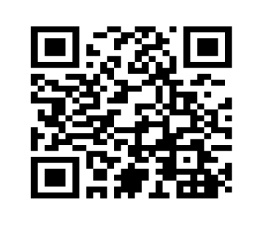 此问卷可以网页填写，网址：https://www.wjx.cn/jq/20689690.aspx，也可以通过微信二维码填写，见右图1. 请您根据自己的实际感受和体会，判断以下描述在您身上发生的频率，并在最符合的选项上做记号。说明如下：①极少是指1年内发生几次或更少;②偶尔指1个月发生1次或更少;③经常是指1个月发生几次;④频繁是指每周发生1次;⑤非常频繁是指1周发生几次。2.您最近几周是否有以下症状。3.请您根据自己的实际体会和感受，对下面的内容进行评价和判断。*4.您所在的省份： 5.您所在的机构等级： 6.您所在机构的性质：7.您所担任岗位的性质： 8.您目前所聘任岗位的类型： 9.您的性别： 10.您的年龄段是在： *11.您至今从事麻防工作          年。 12.您目前的职称：11.您目前的学历是：12.您目前担任行政职务吗？ 13.您目前的月收入（税前收入）：14.请根据自己的实际感受和体会，对下面的内容进行评价和判断。从不极少偶尔经常频繁非常频繁每天工作让我感觉身心俱惫○○○○○○○下班的时候我感觉精疲力竭○○○○○○○早晨起床不得不去面对一天的工作时，我感觉非常累○○○○○○○整天工作对我来说压力很大○○○○○○○工作让我有快要崩溃的感觉○○○○○○○自从开始干这份工作，我对工作越来越不感兴趣○○○○○○○我对工作不像以前那样热心了○○○○○○○我怀疑自己所做工作的意义○○○○○○○我对自己所做工作是否有贡献越来越不关心○○○○○○○我能有效地解决工作中出现的问题○○○○○○○我觉得我在为单位作有用的贡献○○○○○○○在我看来，我擅长于自己的工作○○○○○○○当完成工作上的一些事情时，我感到非常高兴○○○○○○○我完成了很多有价值的工作○○○○○○○我自信自己能有效地完成各项工作○○○○○○○完全没有与平时一样比平时多些比平时多很多因担忧而失眠○○○○总感到有压力○○○○总觉得不能克服困难○○○○觉得心情不愉快和情绪低落○○○○对自己去信心○○○○想到自己是个没有价值的人○○○○比平时好与平时一样比平时差些比平时差很多做事时能集中注意力○○○○觉得生活中是个有用的人○○○○能面对您的问题○○○○觉得能对须决策的事做决定○○○○总的来说心情是愉快的○○○○能享受日常生活○○○○非常不同意不同意不确定比较同意非常同意总体而言，我对自己的工作感到满意○○○○○我大体满意从这份工作中得到的成就感○○○○○对于在这个岗位从事的工作，我大体感到满意○○○○○○安徽○北京○重庆○福建○甘肃○广东○广西○贵州○海南○河北○黑龙江○河南○新疆○湖北○湖南○江苏○江西○吉林○辽宁○西藏○内蒙古○宁夏○青海○山东○上海○山西○陕西○四川○云南○天津○浙江○国家级○省级○市级○县级○县级以下○疾控中心○皮防院（所）○麻风病院（村）○其他： ○麻风防控○麻风诊疗○休养员管理○行政管理○其他：○临床医师○公卫医师○护理○药剂师○检验师○管理人员○后勤人员○男○女○20以下○20-30○31-40○41-50○51-60○60以上○无○初级职称○中级职称○高级职称○中专及以下○大专○本科○硕士研究生○博士研究生○否○是○3000以下○3000-4999○5000-6999○7000-8999○9000-10999○11000以上非常小比较小一般比较大非常大工作强度○○○○○培训机会○○○○○职称晋升○○○○○收入水平○○○○○工作环境○○○○○医患关系○○○○○社会地位○○○○○职业声誉○○○○○